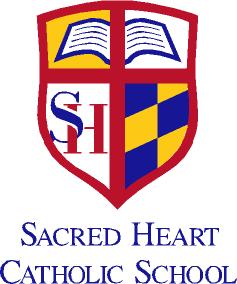 School Advisory Council – Meeting Minutes September 20, 2017 6:00 pmSAC Members present: Monica Thibault, Reedus Kelly, Kris Gates, Sara Worthington, Kate McNeil, Becky Trujillo, Missy Voronyak, Eric Conzemius, Kelly McDyreEx Officio Members present: Father Pedersen and Karen BurseyOpening Prayer: MonicaWelcome: MonicaPrincipal report: KarenFundraising - We need to raise an additional $10,000 this year because we weren’t chosen to participate in the Catholic United Raffle this year. Principal Workshop Sept. - Minnesota Independent School Forum workshop for non-public principals. Karen will be attending this to connect with other Principals and take workshops on leadership, government/funding, legal issues, advocating for marketing development.Schulze Early Learning Scholarships - Middle-income families with children ages 3-5 can apply for a new scholarship ranging from $500-$3,000 to help pay for tuition. They are looking for Principal input on how to decide on which families to choose. The Foundation will make final decisions.Reading Comprehension – Teachers are working hard on incorporating non-fiction, using a program called Read Works, which works on skills for reading Non-fiction and another program called Tween Reading. Children who have difficulty reading can also have access to audio recordings; there are also supportive web sites to visit. Super Kids has a non-fiction component as well; Quizlet also emphasizes vocab as well to help understand meaning. MAP testing started Monday this week. As a school we will review MAP testing results and then determine school goals for the year. Middle School Support – Beth Hippen is a lead teacher for the middle school in grades 6, 7 and 8. She is mentoring all the new teachers across all grade levels. She is also helping support discipline needs for middle school. This is a big benefit to the middle school teachers and students. CSCOE teacher convention – No school 10/18 due to this convention. All teachers will attend and there will be no bussing this day. CSCOE C-STEM Fair – There will be a BIG BANG Catholic STEM Fair held April 21, 2018 at Holy Family Catholic High School in Victoria, MN. Students in 3-8th grades will be able to participate in the fair, representatives of classes will be invited to participate in a larger fair. We may have a school-wide fair to display projects.CSCOE NFL service project – This is coming to Minnesota this year because we are hosting the Super Bowl in MN. Students can collect school supplies to help children who need them, in addition to donate. They will also be collecting used cell phones for women’s shelters nation-wide. Wolf Ridge costs - We are going to share a bus with another Catholic school in order to share the transportation costs. Newsletter – New school email newsletter format which is now sent from Karen. SAC had positive feedback. Some parents report that GMAIL is sending the email to the “promotions” tab. Karen will send an email to all parents mentioning this, and pointing them to Parent Facebook Group.(Continued)4.   Fundraising Packet – All 	Holiday Decorations promotions Ideas:Students are encouraged to sell 12 wreaths this year, wreath orders are due Oct 24 Mention the decoration sales in bulletin and make flyers available during all servicesPat or Karen will ask if we can we sell decorations during the tree lighting ceremony?Pat or Karen will contact the Chamber to consider purchasing business wreaths through us? And/Or should we approach businesses directly? Promote on School Facebook Page, Robbinsdale Facebook group and garage sale groupsMissy to write points to help encourage families on how to easily sell holiday decorationsKaren will help coordinate with Pat and Mary to ensure we can use a credit card reader (square) for selling wreaths after Church services	Karen and Kelly will review Pledge Star to see if it is something we can implement for the Wreath sales or Marathon yet this year. 5.   MNSAA-Mission Statement Revision - AllTeachers and SAC have been working on a new mission statement for the school. The teachers made edits to the last version and SAC reviewed. We propose two minor edits: Sacred Heart Catholic School is dedicated to educating the whole child and instilling high moral standards through an integrated C-STEM curriculum. In collaboration with our families, parish and local community, we aim to maximize individual potential to ensure students are prepared to meet the challenges in the world around them.  Rationale for SAC edits: Add “aim to” back to the language about maximizing individual potential, because it is our intention and we can’t promise this We moved “instilling high moral standards” to a separate part of the sentence for clarity (as it was compounded with the curriculum previously).6.   Athletic Waiver Revisions - Monica/KateSAC had previously committed to revise the Athletic Waiver Policy to allow for individual 	review as needed.SAC discussed the history of the waiver and is going to create a special task force and bring back 	to SAC.Task force members will include: Monica, Kate and request other volunteers to participate. Task force will meet and bring recommendations back to SAC for review.7.   New Business - AllRequest to send an email reminder about the uniform policy – Karen agreed to do thisDiscussion re: teacher satisfaction and education/needs. Kate will coordinate some type of 	activity and coordinate with SAC.8.  Closing Prayer - Monica/Kate		Minutes completed and respectfully submitted by Missy Voronyak